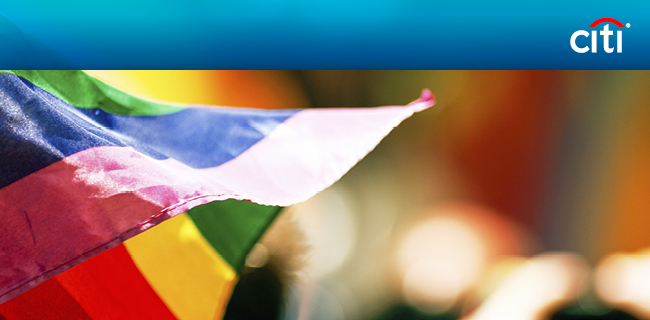 http://f.chtah.com/s/51/2068033339/gra25006_Pride_in_the_Citi_Belfast_Invite_Header_v4.jpg